Alertys Ruminant PregnancySlovenská verziaNázov a určené použitieUrčené len na veterinárne použitie.Alertys* Ruminant Pregnancy Test Kit je enzýmová imunoanalýza na dôkaz prítomnosti PAG (tzv. pregnancy-associated glycoproteins – glykoproteíny prítomné v gravidite) ako markeru gravidity v sére alebo EDTA plazme hovädzieho dobytka, sére oviec a kôz a EDTA plazme samíc byvola indického a bizónov.Všeobecné informáciePresné a včasné určenie gravidity dojníc predstavuje zásadnú súčasť moderných programov na riadenú reprodukciu. Veterinárni lekári a farmári využívajú metódu raného určovania neteľných kráv k tomu, aby vykonali opätovné pripustenie skôr, skrátili dobu medzi otelením a maximalizovali tak produkciu mlieka a výnos farmy. Gravidita sa pri kravách bežne potvrdzuje rektálnou palpáciou alebo transrektálnym ultrazvukom (TU). Testovacia súprava na určenie gravidity Alertys* Ruminant Pregnancy Test Kit predstavuje laboratórnu metódu na presné určenie gravidity už 28 dní po pripustení a 21 dní po transferu embryí, čo môže veterinárnym lekárom a farmárom - producentom mlieka poskytnúť dôležitý nástroj pre včasné rozpoznanie gravidity kráv. Test je možné používať ≥ 60 dní po otelení.Vzorky od oviec, kôz a samíc byvola indického a bizónovPresné a včasné určenie gravidity oviec, kôz a samíc byvola a bizónov predstavuje zásadnú súčasť moderných programov na riadenie reprodukcie. Veterinárni lekári a chovatelia využívajú metódu raného určovania negravidných oviec, kôz a samíc byvola a bizónov k tomu, aby vykonali opätovné pripustenie skôr a maximalizovali tak výnos farmy. Gravidita sa pri samiciach byvola indického a bizónov bežne overuje rektálnou palpáciou alebo transrektálnym ultrazvukom. Testovacia súprava na určenie gravidity Alertys* Ruminant Pregnancy Test Kit predstavuje laboratórnu metódu na presné určenie gravidity už 28 dní po pripustení pri kozách, 35 dní pri ovciach a 30 dní pri samiciach byvola indického.†  Pri samiciach bizónov nebol najkratší interval po pripustení validovaný. Pri samiciach byvola je možné test používať ≥ 60 dní po pôrode.† Pri ovciach a kozách nebol interval použitia testu po pôrode stanovený.†Výkonnostné dáta sú uvedené vo validačnej správe k testu Alertys* Ruminant Pregnancy.Popis a princípyAlertys* Ruminant Pregnancy Test Kit je enzymová imunoanalýza na dôkaz skorej prítomnosti glykoproteínov spojených s graviditou (PAG) v sére alebo v EDTA plazme ako markeru gravidity. Mikrotitračná doštička je prevrstvená antigénom anti-PAG. Po zriedení a inkubácii testovanej vzorky v prevrstvenej jamke sa naviazaný PAG preukáže antigénom špecifickým pre PAG (detekčný roztok) a konjugátom chrenovej peroxidázy (konjugát HRPO). Nenaviazaný konjugát sa vymyje a do jamiek sa pridá substrát TMB. Následné zafarbenie je úmerné množstvu PAG vo vzorke.Reagencie	MnožstvoPoznámka: Popis symbolov použitých v písomnej informácii pre používateľov a etiketách súpravy je uvedený v tabuľke na konci písomnej informácie.UchovávanieReagencie uchovávajte pri teplotách 2 – 8 °C. Ak sú reagencie správne uchovávané, sú stabilné až do ukončenia dátumu exspirácie.Potrebné materiály, ktoré nie sú súčasťou súpravyPresné mikropipety alebo mikropipety na hromadné dávkovanieJednorazové pipetové špičkyOdmerný valec na premývací roztokČítačka na 96jamkové mikrodoštičky vybavená filtrom 450 nm a referenčným filtrom (620 nm – 650 nm)Premývačka mikrotitračných doštičiek (manuálna, poloautomatická alebo automatická)Na prípravu reagencií používaných pri vykonávaní testu používajte len destilovanú alebo deionizovanú voduKryty mikrotitračných doštičiek (veko, hliníková fólia alebo adhezívny kryt)Vortex alebo porovnateľné miešacie zariadenieVlhká komora / inkubátor na udržiavanie teploty +37 °C (±2 °C)Upozornenia a varovaniaSo všetkým biologickým materiálom pracujte ako s potenciálne infekčným.Pri manipulácii so vzorkami a reagenciami používajte ochranné rukavice / ochranný odev / ochranu očí alebo tváre.Ďalšie informácie nájdete v bezpečnostných údajoch o produkte na konci tejto písomnej informácii pre používateľa.Varovania a upozornenia týkajúce sa reagencií sú uvedené na konci tejto písomnej informácie pre používateľov.Laboratórne postupyOptimálne výsledky je možné dosiahnuť prísnym dodržaním tohto protokolu. Nevyhnutným predpokladom zachovania presnosti je pozorné pipetovanie, časovanie a premývanie v priebehu postupu. Na nabratie každej vzorky a kontrolnej vzorky použite novú špičku pipety.Nevystavujte roztok TMB silnému svetlu ani oxidačným prostriedkom. Pri práci s roztokom TMB používajte čisté sklenené alebo plastové pomôcky.Všetky odpadové materiály je potrebné pred likvidáciou starostlivo dekontaminovať. Obsah zlikvidujte v súlade s miestnymi, regionálnymi a národnými predpismi.Je potrebné dbať na to, aby nedošlo ku kontaminácii súčastí súpravy. Nespotrebované reagencie nenalievajte späť do nádob.Nepoužívajte súpravu po dátume exspirácie.Príprava reagenciíPremývací roztokPremývací koncentrát (10X) je potrebné zahriať na teplotu 18 °C – 26 °C a premiešať, aby sa rozpustili prípadne prítomné kryštáliky solí. Premývací koncentrát (10X) je potrebné pred použitím zriediť v pomere 1:10 destilovanou alebo deionizovanou vodou (napr. 30 ml premývacieho koncentrátu plus 270 ml vody na jednu doštičku určenú na analýzu).Premývací roztok pripravený v sterilných podmienkach je možné uchovávať počas jedného týždňa pri teplote 2 °C – 8 °C.Postup testuVšetky reagencie sa musia pred použitím zahriať na teplotu 18 °C – 26 °C. Reagencie je potrebné premiešať miernym prevracaním alebo krúžením.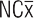 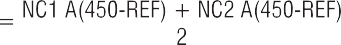 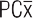 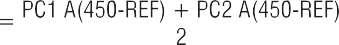 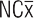 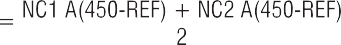 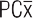 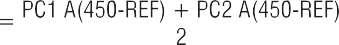 20 Interpretácia (hov. dobytok, ovce, kozy, byvol indický a bizón):negravidné	gravidné	S – N < 0,300		S – N ≥ 0,300Opätovná kontrola gravidity (validované len pri hov. dobytku): V ranom štádiu gravidity kráv často dochádza k úhynu embryí. PAG môžu v organizme kráv/jalovíc po predčasnom úhyne embryí počas určitej dobu cirkulovať.Ak je hodnota S – N väčšia ako alebo rovná 0,300 a zároveň je menšia ako 1,000, odporúča sa vykonať po 7 až 10 dňoch nepovinnú opätovnú kontrolu.Spoločnosť IDEXX odporúča producentom mlieka, aby úzko spolupracovali so svojim veterinárnym lekárom a mali tak možnosť zostaviť program riadenia reprodukcie, ktorý bude vyhovovať ich prevádzke.Ak je test neplatný, môže byť pravdepodobnou príčinou chybný pracovný postup. V takom prípade je test potrebné po pozornom preštudovaní písomnej informácie pre používateľov zopakovať. Poznámka: Spoločnosť IDEXX má k dispozícii prístrojové a programové vybavenie, ktoré počíta výsledky a generuje dátové súhrny.   Odbornú pomoc získate tu:IDEXX USA Tel: +1 800 548 9997 nebo +1 207 556 4895IDEXX Europe Tel.: +800 727 43399Obráťte sa na oblastného manažéra alebo distribútora IDEXX alebo navštívte našu webovú stránku idexx.com/contactlpd*IDEXX, Alertys a Test With Confidence sú známky alebo registrované známky spoločnosti IDEXX Laboratories, Inc. alebo ich pridružených spoločností v USA a/alebo ďalších krajín.© 2019 IDEXX Laboratories, Inc. Všetky práva vyhradené.1Mikrotitračná doštička s prevrstveným antigénom anti-PAG52Pozitívna kontrolná vzorka1 x 3,5 ml3Negatívna kontrolná vzorka1 x 3,5 ml4Konjugát1 x 60 ml5Riedidlo na vzorky1 x 20 mlASubstrát TMB č. 121 x 60 mlBStop roztok č. 31 x 60 mlCPremývací koncentrát (10X)1 x 480 mlDDetekčný roztok1 x 60 mlOstatné súčasti: uzatvárateľné ZIP vrecúškoOstatné súčasti: uzatvárateľné ZIP vrecúško11Pripravte si doštičky s prevrstveným antigénom a zaznamenajte polohu vzoriek. Ak používate deliteľné doštičky, použite len toľko mikrotitračných prúžkov, koľko je pre analýzu treba. Nepoužité prúžky uložte spolu s desikantom do uzatvárateľného vrecúška, ktoré je súčasťou súpravy, a uchovávajte ich pri teplote 2 °C – 8 °C.2Do jamiek, ktoré budú použité na vzorky a kontrolné vzorky, pipetujte 25 μl riedidla na vzorky.3Do dvoch jamiek testovacej doštičky pipetujte 100 µl negatívnej kontrolnej vzorky (NC)4Do dvoch jamiek testovacej doštičky pipetujte 100 µl pozitívnej kontrolnej vzorky (PC)5Do príslušných jamiek pipetujte 100 µl vzoriek.6Doštičkou jemne zaklepte aby došlo k premiešaniu.7Zakryte jamky a nechajte inkubovať počas 60 minút (±5 minút) pri teplote 37 °C (±2 °C). Aby sa zabránilo odparovaniu, je potrebné doštičky pevne uzatvoriť.8Odstráňte tekutý obsah všetkých jamiek a každú jamku trikrát až päťkrát premyte pomocou približne 300 µl premývacieho roztoku. Je potrebné zabrániť vysychaniu doštičky v čase medzi premývaním a pred pridaním ďalšej reagencie.Po poslednom odstránení tekutiny dôkladne vyklepte z každej mikrotitračnej doštičky zvyšky premývacej tekutiny na sajúci materiál.9Do každej jamky pipetujte 100 µl detekčného roztoku.10Zakryte jamky a nechajte inkubovať počas 30 minút (±2 minúty) pri teplote 18 °C – 26 °C.11Opakujte krok 8.12Do každej jamky pipetujte 100 µl konjugátu.13Zakryte jamky a nechajte inkubovať počas 30 minút (±2 minúty) pri teplote 18 °C – 26 °C.14Opakujte krok 8.Opakujte krok 8.15Do každej jamky pipetujte 100 µl substrátu TMB č. 12.Do každej jamky pipetujte 100 µl substrátu TMB č. 12.16Nechajte inkubovať počas 15 minút (±1 minúta) pri teplote 18 °C – 26 °C a chránené pred priamym svetlom.Nechajte inkubovať počas 15 minút (±1 minúta) pri teplote 18 °C – 26 °C a chránené pred priamym svetlom.17Do každej jamky pridajte 100 µl stop roztoku č. 3.Do každej jamky pridajte 100 µl stop roztoku č. 3.18Zmerajte a zaznamenajte hodnotu A(450 nm)–A(REF) vzoriek a kontrolných vzoriek. Referenčná vlnová dĺžka je A(620 nm–650 nm).Zmerajte a zaznamenajte hodnotu A(450 nm)–A(REF) vzoriek a kontrolných vzoriek. Referenčná vlnová dĺžka je A(620 nm–650 nm).19Výpočet:Výpočet:19Kontrolná vzorkaKontrolná vzorka